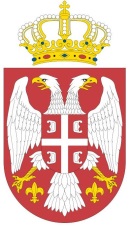 Република СрбијаМинистарство пољопривреде,ШУМАРСТВА И ВОДОПРИВРЕДЕУправа за аграрна плаћањаБр: 404-02-23/2020-07Датум: 11.8.2020. године		     БеоградНа основу члана 108. став 1. Закона о јавним набавкама („Службени гласник РС“, бр. 124/2012, 14/2015 и 68/2015) и Извештаја о стручној оцени понуда број 404-02-23/2020-07 од 10.8.2020. године, вршилац дужности директора Управе за аграрна плаћања доноси ОДЛУКУ  O ДОДЕЛИ УГОВОРА 	ДОДЕЉУЈЕ СЕ уговор у поступку јавне набавке мале вредности ЈНМВ 5/2020, за услуге ревизије ИТ система, наручиоца Министарства пољопривреде, шумарства и водопривреде – Управа за аграрна плаћања понуђачу DELOITTE D.O.O. BEOGRAD, са седиштем у Београду, ул. Теразије 8, матични број 07770413.	Вредност уговора износи 2.490.000,00 динара без ПДВ-а, односно 2.988.000,00 динара са ПДВ-ом.О б р а з л о ж е њ еМинистарство пољопривреде, шумарства и водопривреде - Управа за аграрна плаћања је дана 10.6.2020. године донело Одлуку о покретању поступка број 404-02-23/2020-07 за доделу уговора у поступку јавне набавке мале вредности ЈНМВ 5/2020 за услуге ревизије ИТ система. Комисија је спровела поступак јавног отварања понуда за предметну јавну набавку дана 28.7.2020. године, а Извештај о стручној оцени понуда је саставила дана 10.8.2020. године. Предмет јавне набавке су услуге и ревизија ИТ система. Шифра из Општег речника набавки је 72223000 (услуге ревизије захтева информационих технологија).  Редни број јавне набавке из плана јавних набавки: 1.2.17, редни број спровођења ЈНМВ 5/2020.Процењена вредност јавне набавке износи 2.500.000,00 динара без обрачунатог пореза на додату вредност.Основни подаци о понуђачима:- DELOITTE D.O.O. BEOGRAD, са седиштем у Београду, ул. Теразије 8, матични број 07770413 законски заступник Дарко Станисавић. Критеријум за доделу уговора:Позивом за подношење понуда и конкурсном документацијом, предвиђено је да се на понуђаче који су доставили прихватљиве понуде примени критеријум „најнижа понуђена цена “. Комисија је утврдила да понуда понуђача DELOITTE D.O.O. BEOGRAD, испуњава све услове из члана 75. и 76. Закона о јавним набавкама, а како је то захтевано конкурсном документацијом. Понуђач је доставио све потребне доказе о испуњавању услова из 75. и 76. Закона о јавним набавкама, у складу са конкурсном документацијом.Ранг листа понуђача:Комисија је утврдила да је понуђач: „DELOITTE D.O.O. BEOGRAD“  понудио најнижу цену у износу од 2.490.000,00 динара без пореза на додату вредност.		Назив понуђача којем се додељује уговор: DELOITTE D.O.O. BEOGRAD, са седиштем у Београду, ул. Теразије 8, матични број 07770413 законски заступник Дарко Станисавић.ПОУКА О ПРАВНОМ ЛЕКУ:Против ове одлуке може се наручиоцуподнети захтев за заштиту права у року од 5 (пет) данаод дана објаве исте на Порталу јавних набавки, а копија се истовременодоставља Републичкој комисији за заштиту права упоступцима јавних набавки.	в.д. директора         Биљана Петровић Ред.бројПонуђачПонуђена цена  у РСД без ПДВ-а1.DELOITTE D.O.O. BEOGRAD  2.490.000,00 динара